附件1：  佛冈县公开招聘政府专职消防队员报名表  填表说明：    1、此表用蓝黑水钢笔、签字笔填写，字迹要清楚； 2、相片处粘贴红底小一寸免冠近照；3、将有关证件复印件及有关证明材料装订在本表后；4、考生声明：我保证，本表所填信息及提供资料真实、准确、有效，与事实完全相符，如有不符，本人愿意接受取消应聘资格的处理。                            本人签名：注：报名表请双面打印。附件2：政府专职消防队员体能测试评分标准姓   名姓   名性   别性   别民   族民   族(贴相片处)(贴相片处)籍   贯籍   贯出生年月出生年月婚   否婚   否(贴相片处)(贴相片处)身份证号码身份证号码身份证号码身份证号码学    历学    历学    历毕业时间毕业时间毕业时间年      月年      月年      月年      月毕业学校毕业学校毕业学校驾驶证类别驾驶证类别驾驶证类别原服役部队原服役部队原服役部队退伍时间：退伍时间： 年现户籍
所在地现户籍
所在地现户籍
所在地     省      市     县（区）     省      市     县（区）     省      市     县（区）     省      市     县（区）手机号码手机号码手机号码现居住地现居住地现居住地现工作单位及职务现工作单位及职务现工作单位及职务现工作单位及职务学习和工作经历（自初中开始填写）学习和工作经历（自初中开始填写）学习和工作经历（自初中开始填写）学习和工作经历（自初中开始填写）学习和工作经历（自初中开始填写）学习和工作经历（自初中开始填写）学习和工作经历（自初中开始填写）家庭成员及主要社会关系姓名与本人关系与本人关系工作单位及职务工作单位及职务户籍所在地家庭成员及主要社会关系家庭成员及主要社会关系家庭成员及主要社会关系家庭成员及主要社会关系家庭成员及主要社会关系有何特长
及突出业绩身体条件
初查结果身高裸眼视力检查医生签字身体条件
初查结果体重色觉检查医生签字应聘岗位战斗员战斗员战斗员个人职业时间计划初审意见审核意见备注标   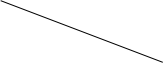  内          准            容标    内          准            容60分达标标准加分标准1单杠引体向上6个每拉多1个加2分，每少拉一个减10分。23000米15分钟 每少30秒加10分，没多30秒减10分。3仰卧起坐40次/3分钟每多做1个加1分，每少做一个减2分。备注体能测试成绩=3000米跑步成绩×50%+仰卧起坐×25%+单杠引体向上成绩×25%体能测试成绩=3000米跑步成绩×50%+仰卧起坐×25%+单杠引体向上成绩×25%体能测试成绩=3000米跑步成绩×50%+仰卧起坐×25%+单杠引体向上成绩×25%